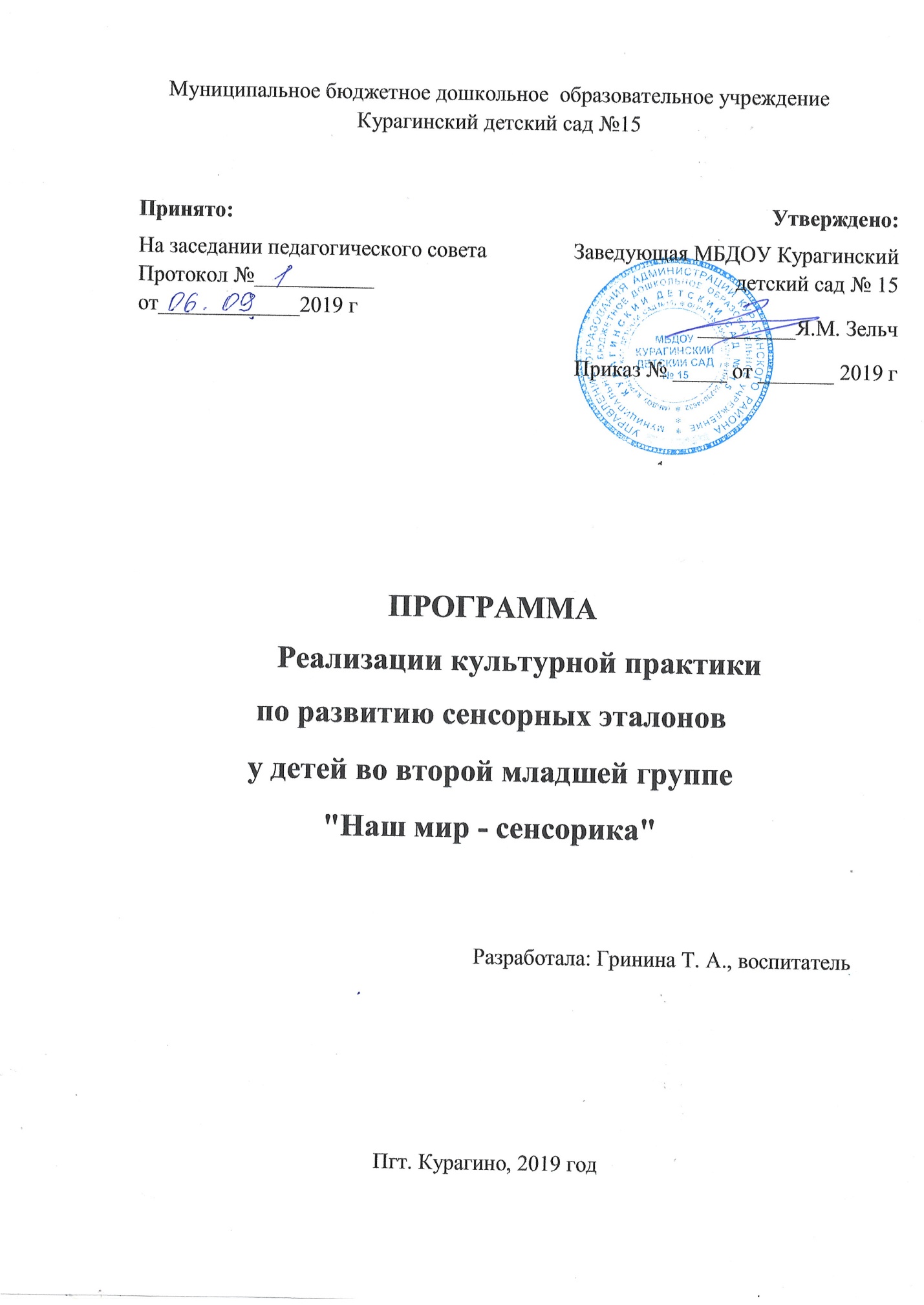 Пояснительная  запискаИгры, которые представлены в данной программе, направлены на формирование восприятия ребенка раннего и младшего дошкольного возраста. Программа разработана с учетом закономерностей формирования восприятия в дошкольном возрасте и психологических механизмов перехода внешних персептивных действий во внутренний план, а также особенностей освоения сенсорных эталонов. Поэтому в программу включены образцы сенсорных эталонов разных свойств (формы, цвета, величины и др.), которые ребенок может освоить в игровых занятиях.В программе представлены специальные игры и упражнения, на развитие тактильного восприятия с водой, на нанизывание, с пластилином, с краской, с бумагой, на выкладывание, которые помогут укрепить руки малышей, развивать движения рук, дифференцированные движения пальцев рук.Теоретические обоснования,   актуальностьпрограммыВ работе с детьми младшего возраста педагоги испытывают наибольшие трудности. Так, если при традиционных формах работы на первом плане в ясельных группах была забота о здоровье, формирование культурно – гигиенических навыков, то теперь пользоваться ложкой и салфеткой учат в семье (или могут научить). Поэтому возникает необходимость выделить в содержании работы с малышами аспекты социально – личностного развития и образовательные аспекты. На современном этапе проблема сенсорного воспитания приобрела острый резонанс. Возникла острая педагогическая необходимость в поиске эффективных путей создания педагогических условий.Сенсорное развитие ребенка — это развитие его восприятия и формирование представлений о внешних свойствах предметов: форме, цвете, величине, положении в пространстве, запахе, вкусе и т.п. Именно ранний возраст - наиболее благоприятен для накопления знаний о внешнем мире, совершенствования работы органов чувств. Развитые сенсорные способности ребенка составляют не только важное предусловие для успешного выполнения им в будущем художественной, музыкальной, физической и других видов деятельности, но и определяют готовность ребенка к школьному обучению. Поэтому значение сенсорного развития ребенка в раннем и младшем дошкольном детстве трудно переоценить.Сенсорное воспитание, направленное на формирование полноценного восприятия окружающей действительности, служит основой познания мира, первой ступенью которого является чувственный опыт. Успешность умственного, физического, эстетического воспитания в значительной степени зависит от уровня сенсорного развития детей, т. е. от того, насколько совершенно ребенок слышит, видит, осязает окружающее.Сенсорное развитие (от лат. sensus — чувство, ощущение) предполагает формирование у ребенка процессов восприятия и представлений о предметах, объектах и явлениях окружающего мира. Малыш рождается на свет с готовыми к функционированию органами чувств. Но это лишь предпосылки для восприятия окружающей действительности. Полноценное сенсорное развитие осуществляется только в процессе сенсорного воспитания, когда у детей целенаправленно формируются эталонные представления о цвете, форме, величине, о признаках и свойствах различных предметов и материалов, их положении в пространстве и др., развиваются все виды восприятия, тем самым закладывается основа для развития умственной деятельности.Таким образом, сенсорное воспитание создает необходимые предпосылки для формирования психических функций, имеющих первостепенное значение для возможности дальнейшего обучения. Оно направлено на развитие зрительного, слухового, тактильного, кинетического, кинестетического и других видов ощущений и восприятий.  Поэтому сенсорное развитие, развитие восприятия и представлений о внешних свойствах вещей, играет важную роль в общем ходе умственного развития ребенка. При отсутствии специального сенсорного воспитания в раннем и дошкольном детстве оно проходит замедленно, далеко не всегда достигает того уровня, который требуется для обеспечения дальнейшего развития познавательной деятельности ребенка, его успешного школьного обучения, подготовки ко всем видам физического и умственного труда, неотъемлемой частью которых является восприятие. Это обстоятельство привело к необходимости создания системы сенсорного воспитания нормально развивающихся детей дошкольного возраста. Проблема сенсорного развития и воспитания детей всегда была в центре внимания русских, зарубежных психологов и педагогов.Анализ систем с позиций принципов  теории сенсорного воспитания позволяет сделать вывод о необходимости разработки нового содержания и методов ознакомления детей со свойствами и качествами предметов в свете новейших психолого – педагогических исследований.Основные  принципы  программыПринцип учета возрастно-психологических и индивидуальных особенностей ребенка.Принцип системности коррекционных  и развивающих задач.Принцип единства диагностики и коррекции.Принцип активного привлечения ближайшего социального окружения к работе с ребенком.Принцип блочного подхода – позволяет педагогически воспроизвести многообразие общественной практики, сохранить принцип научности содержания, повысить эффективность его реализацииНаправления   программыОздоровительное направление  предполагает регулирование деятельности группы для соблюдения режима, формирование у детей жизненно важных двигательных умений и навыков, способствующих укреплению здоровья детей,стимулирование чувствительности и двигательной активности детей, сенсорно - перцептивных процессов.Воспитательноенаправление обеспечивает социальное формирование личности, воспитание ее с учетом фактора развития,  воспитание ребенка с творческими способностями, развитие и коррекцию познавательных процессов (внимание, память, ассоциативность и гибкость  мышления, словарный запас речи, воображение),воспитание умения выражать свои эмоции. Развитие  и корректирование  зрительных, слуховых и тактильных ощущений.Образовательноенаправление обеспечивает усвоение систематизированных знаний; формирование сенсомоторных умений и навыков; развитие моторных способностей, предусматривая, в первую очередь, формирование отношения к активной деятельности, интереса и потребности в совершенствовании  сенсорных навыков ребенка, внедрение в практику нетрадиционных методов и приемов,формирование представлений об окружающем мире.Организационно-методическая деятельность по реализации программыСистематический анализ  сенсорного развития  детей с целью последующей психолого-педагогической коррекции.Создание программно-методического обеспечения педагогического процесса по данной программе, соответствующее современным требованиям дидактики и возрастной психофизической специфике данного контингента детей.Определение содержания педагогического процесса в образовательном учреждении, способствующего формированию  сенсорной культуры,  сенсорному  образованию детей.Создание условий для  кружковой деятельности.Участники программыДети 3-4 лет.Семьи детей  посещающих детский сад.Педагогический состав детского сада.Методы:Игровой метод (дидактические игры).Наглядный метод (рассматривание дидактических пособий, предметов).Практический – показ способов действия с предметами, эксперимент.Формы организации деятельности:групповая;подгрупповая;индивидуальная.Принципы комплектования группы и организации работыУчет интересов и способностей детей.Желание родителей.Добровольное участие.Учет психофизических особенностей детей.Продолжительность реализации программы:Данный курс состоит из 35 занятий по 10-15 минут каждое. Занятия проводятся 1 раза в неделю. Продолжительность курса составляет 9 месяцев.Цель программыФормировать у детей восприятие отдельных свойств предметов и явлений: формы, цвета, величины, пространства, времени, движений, особых свойств. Научить детей воспринимать такие сложные явления окружающего мира, как иллюстрации, литературные произведения, социальные явления, движения, природа, музыка.Задачи программыУчить рассматривать окружающие предметы, выделяя их форму, величину, цвет, называть эти качества предметов, вслушиваться и выделять звуки природы, звуки человеческого голоса, музыкальные звуки.Включать в процесс зрительного восприятия обследование предмета с помощью двух рук для расширения процесса познания окружающего и развития мышления.Задачи обучения Развитие зрительных ощущений: учить различать цвет, форму, величину предмета.Развитие тактильной чувствительности: учить различать на ощупь качество предметов и называть их (мягкий, пушистый, твердый и т.п.); развитие силы рук, мелкой моторики, координации движений.Развитие слуховой чувствительности, умение слушать и различать звуки в окружающей обстановке, развитие речевого слуха. Обратить внимание детей на различие предметов по величине; формировать понимание слов «большой» и «маленький».Закрепить у детей умения группировать и соотносить по цвету, форме и величине.Познакомить детей с пятью геометрическими формами и их названиями.Дать представления о чередовании предметов по форме.Предполагаемый результатДети различают и называют некоторые цвета спектра – красный, зеленый, синий, желтый.Различают и называют некоторые геометрические фигуры и тела (шар, куб, круг, квадрат).Используют сенсорные эталоны (лимон желтый как солнышко, огурчик зеленый как травка).Начинают на ощупь различать качество предметов и их называть.Умеют слушать и различать звуки в окружающей обстановке.ПЕРСПЕКТИВНОЕ ПЛАНИРОВАНИЕ ЗАНЯТИЙПО РАЗВИТИЮ СЕНСОРНЫХ ЭТАЛОНОВДиагностикаПроводится два раза в год – сентябрь, май (наблюдения, беседы).Работа с коллегамиС воспитателями  младших групп запланирован  круглый стол на тему «Сенсорное развитие детей младшего возраста в условиях детского сада», опыт работы по изготовлению дидактических игр по сенсорному развитию детей, анкетирование.Запланирована консультация с воспитателями по следующей теме:«Зарождение игровой деятельности» (история развития, возникновение ролевой игры),Работа с родителямиВ зону сенсорного развития запланировано  совместно с родителями   изготовить дидактические  игры:«Разложи орешки по цветам»«Разноцветная коробочка»«Украсим бабочек»«Застегни пуговицы»«Веселые карандаши»« Собери хвост петушку»Совместно с родителями  оформить :«Центр активности »,«Центр спокойных игр»,Провести  консультации с родителями на темы:«Игры, развивающие движения кисти – пальчиковая гимнастика»,«Я учусь действовать с предметами»,«Игра – спутник детства».Литература:
1. Е. А. Янушко «Сенсорное развитие детей раннего возраста»/ М. : Мозаика – Синтез, 2010.2. Ветер, Л. А. Воспитание сенсорной культуры от рождения до 6 лет / Л. А. Венгер, Э. Г. Пилюгина, Н. Б. Венгер. - М. : Просвещение, 1988.3. Воспитание и обучение детей во второй младшей группе детского сада / под ред. В. В. Гербовой, Т. С. Комаровой. - М. : Мозаика-Синтез, 2006.4. Галанова, Т. В. Развивающие игры с малышами до 4 лет / Т. В. Галанова. - Ярославль: Академия развития, 2007.Анкета"Выявление интересов и знаний родителей воспитанниковвторой младшей группы по вопросам сенсорного развития и воспитания дошкольников"Уважаемые родители!В рамках подготовки к родительскому собранию  нам необходимо знать ваше мнение по данному вопросу. Предлагаем вам ответить на вопросы данной анкеты.1. Имеете ли вы представление, что такое сенсорное развитие и воспитание ребенка:•        да;•        нет;•        не знаю.2. Как вы оцениваете необходимость сенсорного развития и воспитания ребенка в дошкольном возрасте:•        считаю нужным;•        не считаю нужным;•        затрудняюсь ответить.3. Созданы ли в вашей группе условия для сенсорного воспитания ребенка:•        да;•        нет;•        не знаю.4. Имеется ли в вашей группе информация для родителей о сенсорном воспитании:•        информация отсутствует;•        есть, но воспитатель не обращает на нее внимание;•        я не обращаю внимание на информацию;•        информация интересная, но не имеет практической значимости для меня;•        наглядная информация интересна и полезна для меня.5. Как вы оцениваете уровень развития у вашего ребенка всех видов восприятия: цвет, форма, величина.•        высокий;•        средний;•        низкий.6. Есть ли у вас дома игра по сенсорному воспитанию:•        да;•        нет;•        не знаю.7. В какую игру по сенсорному воспитанию чаще всего ваш ребенок играет дома?___________________________________________________________8. Какая помощь от специалиста и воспитателя вам требуется по проблеме сенсорного развития вашего ребенка? ___________________________________________________________________________________________________________Спасибо за сотрудничество!МесяцЗанятиеЦельОборудование, материалыСЕНТЯБРЬ«Пляшущие тени».Развивать зрительное ощущение, формировать представление о свете и темноте.Настольная лампа..СЕНТЯБРЬ«День и ночь»Развивать зрительные ощущения, формировать представления о свете и темноте.Презентация к конспекту НОД «День-ночь», аудиозапись «Колыбельная», буден, ленты разной длины (на каждого ребенка, две палочки: короткая и длинная, «волшебная коробочка», бантики, картинки «Части суток».СЕНТЯБРЬ«Солнечный зайчик»Развивать зрительные ощущения, формировать представления о свете и темноте.2 зеркальца, аудиозапись: «Солнечный зайчик», листы бумаги на каждого ребёнка, краски акварельные, кисточки, салфетки, стаканы с водой.СЕНТЯБРЬ«Фонарик»Развивать зрительные ощущения, формировать представления о свете и темнотеЭлементы мозаики (синего, желтого, красного, зеленого цвета) диаметром 2 см. платы на каждого ребенка и еще плата для взрослого, зайка и образец разноцветных фонариков.ОКТЯБРЬ1. «Цветная вода».Знакомить детей с цветами.Три баночки с водой, гуашь красного, синего и желтого цвета, формочки и пластиковые стаканчики.ОКТЯБРЬ2.«Цветные кубики».Учить сравнивать по принципу «такой –не такой», подбирать пары одинаковых по цвету предметов.2 корзинки, 2 стаканчика, 2 тазика, кубики, цветные карандаши, мячики, листы бумаги, цветные маркеры.ОКТЯБРЬ3. «Ниточки для шариков».Учить детей различать цвета по принципу «такой - не такой»,знакомить с названиями цветов.Ширма; нарисованный домик для мышонка;мягкая игрушка-мышонок;гуашь  с четырьмя основными цветами; салфетки;аудиозапись русские народные песни.ОКТЯБРЬ4.«Построим башню».Учить детей различать цвета по принципу «такой – не такой»Картинка, с изображением башни из кубиков (прорисованные красным, желтым и зеленым цветом контуры 6-ти кубиков, 2 красных, 2 желтых и 2 зеленых квадрата, детская книжка – малютка Я. Тайц «Кубик на кубик».НОЯБРЬ1.«Разложи по коробочкам».Учить детей различать цвета по принципу «такой – не такой»; находить предмет определённого цвета по образцу; знакомить с названиями цветов.Игрушки зайцев на каждого ребенка, цветные коробочки (красного, синего, зеленого, жёлтого цвета),  цветные палочки  (красного, синего, зеленого, жёлтого цвета).НОЯБРЬ2. «Четвёртый лишний».Закреплять знания цветов.Игрушечный зайчик, карточки: «Насекомые», «Цветы». «Птицы», цветы.НОЯБРЬ3.«Разложи фигуры по местам».Познакомить с плоскими формам – квадратом, кругом, треугольником, овалом, прямоугольником; учить подбирать нужные формы разными методами.Геометрические фигуры, различные по величине и цвету; карточки с геометрическими фигурами; круги с изображением различных геометрических фигур в виде руля;счетные палочки; веревочки.НОЯБРЬ4.«Весёлый поезд».Познакомить с плоскими формам – квадратом, кругом, треугольником, овалом, прямоугольником; учить подбирать нужные формы разными методами.Геометрические фигуры разного цвета, для обозначения вагонов; карточкибилеты с геометрическими фигурами, соответствующим фигурам навагонах; овощи, фрукты, две корзины; ручеек и река, палочки для мостика поширине речки. Для полянки высокие и низкие елочки, пеньки, грибы, ежик,зайчик, птичка, бумажные полоски с геометрическими фигурами.ДЕКАБРЬ1.«Фигуры играют в прядки».Познакомить с объёмными геометрическими  телами – кубом и шаром; учить подбирать нужные формы.Красные круги, зеленые квадраты, синие прямоугольники: маленькие – на подносиках у каждого ребенка; большие в разных местах комнаты. Игрушечный медведь, игрушечная мебель (стол, стул, кровать, шкаф). Дорожки с геометрическими фигурками.ДЕКАБРЬ2.«Почтовый ящик»Познакомить с плоскими формам – квадратом, кругом, треугольником, овалом, прямоугольником; учить подбирать нужные формы разными методами.Почтовый ящик, конверты с заданиями.ДЕКАБРЬ3.«Башни».Познакомить с формой предметов; учить подбирать фигуры соответствующих форм.Картинки с изображение башен разного размера. Кубики.ДЕКАБРЬ4. «Найди пару по форме»Учить подбирать нужные формы методом зрительного соотнесения.Игрушка зайчик, контуры варежек с наклеенными на них геометрическими фигурами разного цвета, каждая фигура по паре, 5 пар вязаных варежек для игры, 2 белых мяча (маленький – легкий, большой – тяжелый).ЯНВАРЬ1. «Разложи фигурки по домикам».Учить сортировать предметы  в соответствии с их формой, подбирать нужную форму методом зрительного соотнесения.Билетики, карточки, подносы с кружками - по количеству детей, модели круга, квадрата, треугольника, грибы 3, игрушки: лиса, заяц, медведь, игра «Разложи фигуры», фланелеграф, магнитофон.ЯНВАРЬ2. «Спрячь в ладошке».Познакомить с понятием величина.Воздушный шарик, корзинки, тележка, ширма, картинка воздушного шарика, магнитофон.ЯНВАРЬ3. «Накрой платком».Познакомить с величиной предметов, с понятиями большой, маленький.Грибы по одному на каждого ребенка, геометрические фигуры: круги, квадраты, треугольники, 3 полоски: 2 длинные, 1 короткую, платок, 3 домика, игрушки: заяц, еж, белка.ФЕВРАЛЬ1. «Большие и маленькие кубики».Обучать умению сравнивать предметы по величине методом зрительного соотнесения; сортировать предметы двух резко различающих размеров; учить понимать и использовать в речи : большой, маленький, такой же. Одинаковый по величине.Игрушка кот, в мешочке кубики разного цвета и размера, шарик, два картонных домика разного цвета, коврики разных цветов, коробка большая и маленькая.ФЕВРАЛЬ2. «Две коробки».Закреплять знания о величине, умение сравнивать предметы по величине способом зрительного соотнесения.Цветные полоски «дорожка» (жёлтого и красного цвета, длинная и короткая), кукла Маша, набор кубиков разного размера (маленькие и большие), корзинка, коробки ( большая и маленькая), чашки и тарелки на каждого ребенка (красного и желтого цвета), шаблоны платья на каждого ребенка, синяя гуашь, дом, конверт с письмом.ФЕВРАЛЬ3. «Где моё место?»Знакомить с величиной в ходе практических действий со специальными игрушками.Геометрические фигурки, силуэты животных, зайчик, большие фигуры треугольника, квадрата, круга, набор маленьких фигур (треугольник, квадрат, круг).ФЕВРАЛЬ4. «Пирамидки».Знакомить детей с величиной в ходе практических действий, учить сравнивать предметы по величине способом наложения.Пирамидки разные по размеру. И разного цвета.МАРТ1. «Весёлые матрёшки».Закреплять знания о величине в ходе практических действий с игрушками.Запись русской народной мелодии, косынка, юбка, чудесный мешочек, набор матрёшек.Матрёшки разных размеров, большая матрёшка;Демонстрационный материал: набор матрёшек, лесенка, дуга для подлезания;Раздаточный материал: строительный материал, матрёшки разных размеров, косыночки.МАРТ2. «Две башни».Закреплять знания о величине предметов; познакомить с познакомить с понятиями высокий, низкий, одинаковые по высоте.Игрушка Петушка; горох и фасоль; сито; ведёрко; 2миски; 4 блюдца; кубики желтые и красные.МАРТ3. «Два поезда».Познакомить с такими свойствами величины,как длина; с понятиями длинный, короткий, одинаковые по длине.Игрушка — поезд на веревочке (2 шт.), картинки с изображениями пассажирского, скорого и грузового поезда; изображение вагончика (прямоугольник и 2 кружочка), на каждого ребенка — прямоугольник и 2  кружочка (для конструирования), обручи 4х цветов (красный, синий, зеленый и желтый) и шарики тех же цветов, музыка из мультфильма «Паровозик из Ромашкого», воздушные шарики, столик.МАРТ4.  «Построй ворота»Учить детей использовать знания о величине предметов в ходе практической деятельности.Кирпичики красного и жёлтого цвета, кубики красного и синего цвета;машинки для обыгрывания построек (большая и маленькая); матрёшки – большая и маленькая.АПРЕЛЬ1. «Зайцы и лиса».Учить детей различать количество предметов, познакомить с понятиями  один, много, ни одного; развивать внимание.Игрушка Лиса, ноутбук. Прослушивание музыкального диска «Звуки природы».АПРЕЛЬ2. «Собираем шишки».Учить детей различать количество предметов; познакомить с понятиями много, мало.Грибок, сосновые шишки, корзиночки, белочка (мягкая игрушка), готовые поделки из шишек.АПРЕЛЬ3. «Бутылки».Учить определять количество жидкости в ёмкостях одинакового размера.Бутылочки одинаковой величины и формы по количеству детей, игрушка «Клоун», два клоуна разного размера, разноцветные круги разного размера, вода.АПРЕЛЬ4. «Картинки».Учить различать количество предметов на картинках; закреплять понятия служащие для обозначения количества: мало, много, один, ни одного,поровну.Фланелеграф, образцы рисунков, составленных из геометрических фигур: елочка, домик, машина.  Разноцветные круги, квадраты, прямоугольники, треугольники разной величины и пропорций.МАЙ«Тут и там»Знакомить с пространственными отношениями, выраженными словами: тут, там, далеко, близко.Карточки с полевыми цветами, карточки с насекомыми, фон весеннего луга.МАЙ«Возьми игрушку»Знакомить с пространственными отношениями, выраженными словами: тут, там, далеко, близко, рядом; развивать глазомер.  Учить определять направление, в котором находится предмет.Различные предметы и картинки, фланелеграф, персонажи к сказке Красная шапочка (дом, бабушка, волк и красная шапочка).МАЙ«Прячьтесь в домик»Знакомить с пространственными отношениями, выраженными: внутри, снаружи.Обручи, игрушка Кошка, колокольчик, маски Мышек, зеркало.МАЙ«Построй, как я»Продолжать учить различать пространственные направления; развивать внимание.Строительные наборы, картинки с изображением построек.